Academic Integrity Violation Report Form for Graduate Students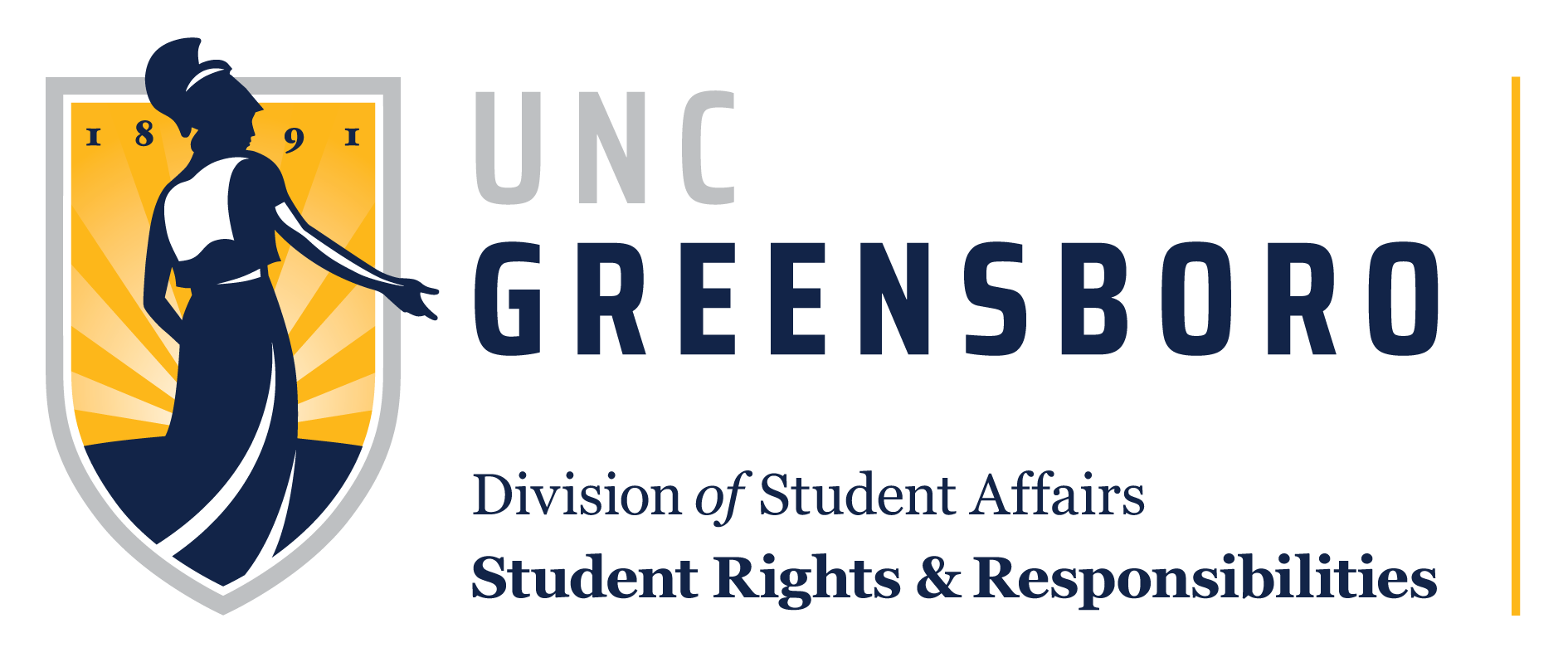 If you have questions, please contact the Office of Student Rights and Responsibilities at 336-334-4640.This form should be filled out during the Faculty/Student Conference. Please read this document carefully. When completed, it constitutes an agreement between the student and the University community. Failure to abide by agreements in this document may result in the student’s removal from UNCG. 

Student’s Name (please print): _____________________________________________________________ Student ID#:______________________________________   Phone: __________________________________________________ E-mail: ________________________________________________________________________ Address: _______________________________________________________ City, State, Zip: ___________________________________________________________ _______ I, the student, understand that I have the right to postpone the conference with the faculty member for at most two (2) business days.  _______ I, the student, understand that I have the right to postpone entering my plea for at most two (2) business days. _______ I, the student, understand that I am under no pressure, either overt or implied, to admit responsibility._______ I, the student, understand that if I do not admit responsibility, the matter will go through the Academic Integrity Panel Hearing Process._______ I, the student, understand that I cannot drop, nor grade replace a course in which an academic integrity violation is alleged or has occurred._______ I, the student, understand that I may consult with the Student Government Attorney General (234 EUC) and the Office of Student Rights andResponsibilities (236B EUC, 336-334-4640). _______ I, the student, understand that I may bring a silent support person to the Faculty-Student Conference. 
_______ I, the student, understand that dishonesty as part of the Academic Integrity allegation process (including information shared during my Faculty-       Student Conference) is itself a violation of the Academic Integrity Policy and I will be charged with falsification under the Academic Integrity Policy. _______ I, the student, understand that as a graduate student an Academic Integrity violation could lead to the loss of funding provided by The Graduate School to include assistantships, fellowships, scholarships, and other benefits such as tuition waiver and health insurance. Cheating      Facilitating Academic Dishonesty Falsification     Misuse of Academic Resources Plagiarism        Unauthorized Behaviors 

Explanation/Description of violation: ______________________________________________________________________________________________________. 

The alleged violation occurred in ________________________________during ____________________ on ____________________________________________.
                            (course number and section) 			(semester) 		(date violation occurred) Grade related sanction: _______________________________________________________________________________________________________________. 
(Examples: redo assignment, 0 on assignment, lowered final grade for course, F in course, or no grade-related sanction) 
_______ A. 	I, the student, accept responsibility for this violation and the sanction(s) proposed by the faculty member, as described above. I understand that if this is my second proven or admitted violation, I will be either suspended or expelled from the University. 
_______ B. 	I, the student, do not accept responsibility for the alleged violation and request that an Academic Integrity Hearing Panel review the allegation. _______ C.	You may enter a “Postponement of Plea”: Following the Faculty-Student Conference held on ___________________________,	I must enter a plea by 4:00 P.M. (2 business days) ________________________________________________.	

____________________________________________________________________________________________________________    _______________________Accused Student Signature 											Date of Signature 

    Please check here if a student failed to respond. Instructor’s Name:	  Dr. (please print) ____________________________________________________________________________________________________
Instructor Phone: ____________________________________ Instructor E-mail:_____________________________________________________________________
Instructor’s Department & Campus Address: __________________________________________________________________________________________________ ___________________________________________________________________________________________________________     _______________________Instructor’s Signature											Date of Signature

Please send this completed form and all supporting evidence to: 
Office of Student Rights and Responsibilities, 236B Elliott University Center
academicintegrity.uncg.eduosrr@uncg.edu
336-334-4640	